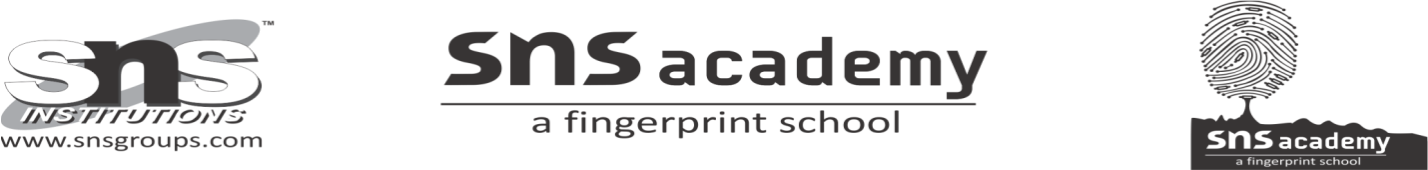                                                                                                                                                     Revision worksheet 5                                                                                                                  I.Rearrange the following words to form meaningful sentences.you/are/French/taught/whom/by________________________________________________________      2.   done/been/work/has/the/you/by________________________________________________________bounded by /in the North-West/the young fold/India is /mountains.      ______________________________________________________is separated/by a narrow/ Sri Lanka/channel of sea/from India      _______________________________________________________Ans. A song is sung by him. (Active verb – sings; passive verb – is sung)2. The spider was killed by the boy. (Active verb – killed; passive verb – was killed)3. Let him be helped. (Imperative sentences in the passive voice begin with let.)4. Maize is sown in the rainy season. (Active verb – sow; passive verb – is/are sown)5. Is a letter being written by you? (Active verb – is/are writing; passive verb – is/are being written)6. A canal was being dug by the workers. (Active verb – was/were digging; passive verb – was/were being dug)7. The job will be finished (by me) by the end of this week. (Active verb – will finish; passive verb –will be finished)8. Has your job been finished by you? (Active verb – has/have finished; passive verb – has/have been finished)9. He has been informed of his mother’s death. (Active verb – has/have informed; passive verb – has/have been informed)10. All the necessary precautions were taken by them. (Active verb – took; passive verb – was/were taken)